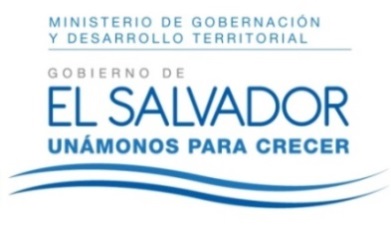 MINISTERIO DE GOBERNACIÓN Y DESARROLLO TERRITORIALREPÚBLICA DE EL SALVADOR, AMÉRICA CENTRALRESOLUCIÓN NÚMERO CIENTO DIEZ. En la Unidad de Acceso a la Información Pública del Ministerio de Gobernación y Desarrollo Territorial: San Salvador, a las nueve horas y cuarenta minutos del día veinte de junio de dos mil dieciocho. CONSIDERANDO: I. Téngase por recibida la solicitud de información presentada por medio del Sistema de Gestión de Solicitudes en fecha catorce de junio del presente año, a nombre de -----------------------------------, registrada por esta Unidad bajo el correlativo MIGOBDT-2018-0109, en la que esencial y textualmente requiere: “Los archivos, datos, bases de datos, documentos, comunicaciones y todo tipo de registros que se relacionen con alguna clase de donativo proporcionado por entidades del Estado hacia la fundación “Agrupación Ciudadana por la despenalización del aborto terapéutico, ético y eugenésico” en el período de abril 2014 a abril 2018”. II) Que la referida solicitud cumple con todos los requisitos establecidos en el Art. 66 de la Ley de Acceso a la Información Pública (LAIP), a su vez dicha información no se encuentra entre las excepciones enumeradas en los artículos 19 y 24 de la Ley y 19 de su Reglamento. III) Que en razón de lo anterior, conforme al Art. 70 de la LAIP, se trasladó la solicitud al Registro de Asociaciones y Fundaciones Sin Fines de Lucro, por medio del memorando MEM-UAIP-109-2018 de fecha catorce de junio de dos mil dieciocho; por lo que el día diecinueve de junio del corriente año se recibió respuesta de dicho Registro, indicándonos: “Sobre el particular le informo que se han revisado los archivos de esta Unidad no habiendo encontrado ningún registro presentado que indique lo solicitado”. IV) Que de igual forma se trasladó la solicitud a la Dirección Financiera Institucional, por medio del memorando MEM-UAIP-110-2018 de fecha catorce de junio de dos mil dieciocho; por lo que el día diecinueve de junio del corriente año se recibió respuesta de dicha Dirección, indicándonos: “En atención a lo solicitado, hago del conocimiento que en los archivos y registros de esta Dirección, no se ha encontrado evidencia alguna de comunicación sostenida con dicha Agrupación Ciudadana, así tampoco ningún registro de donación efectuada”. POR TANTO, conforme a los Arts. 86 Inciso 3° de la Constitución y 2, 7, 9, 50, 62 y 72 de la Ley de Acceso a la Información Pública, esta Unidad de Acceso a la Información Pública, RESUELVE: 1°) Conceder el acceso a la información solicitada. 2°) Remítase la presente por el medio señalado para tal efecto. NOTIFÍQUESE LICDA. JENNI VANESSA QUINTANILLA GARCÍAOFICIAL DE INFORMACIÓN AD-HONOREM